Урок профориентации.        Один из главных выборов, который  делает в своей жизни каждый человек, это кем быть. Профессий на свете существует множество. Как не ошибиться и сделать правильный выбор? Об этом говорили 15 апреля 2024 г. обучающихся 7-9 классов ГБОУ СОШ с.Шламка.  Урок профориентации провела специалист ТУЗН муниципального района Челно-Вершинский Маврина Ирина Владимировна, которая рассказала ребятам, какую работу проводит центр занятости, какие специальности востребованы в современном мире, о том, как подобрать профессию, как определить, к какой специальности имеется предрасположенность. Ребята прошли анкетирование, в игровой форме определяли, насколько имеют представление уже  о  выбранных специальностях. Встреча прошла в дружной, позитивной форме. Будущие выпускники еще раз смогли убедиться в правильности выбранной профессии.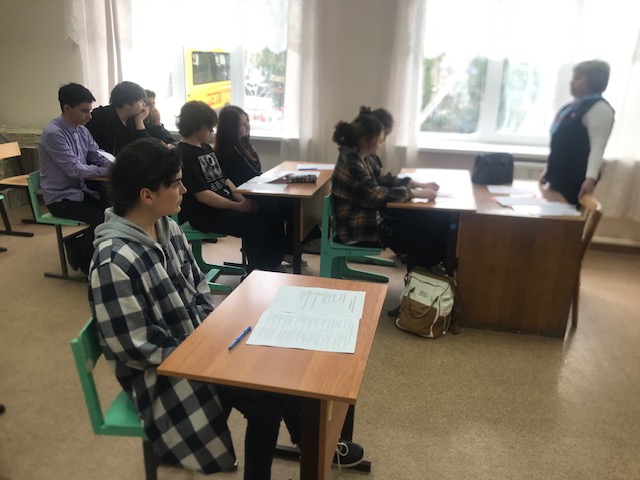 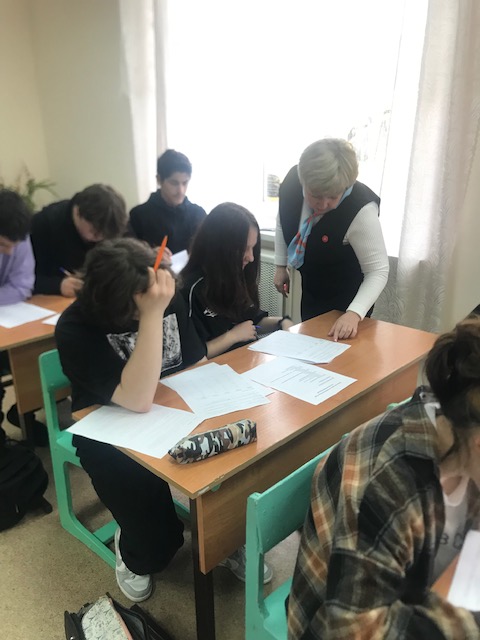 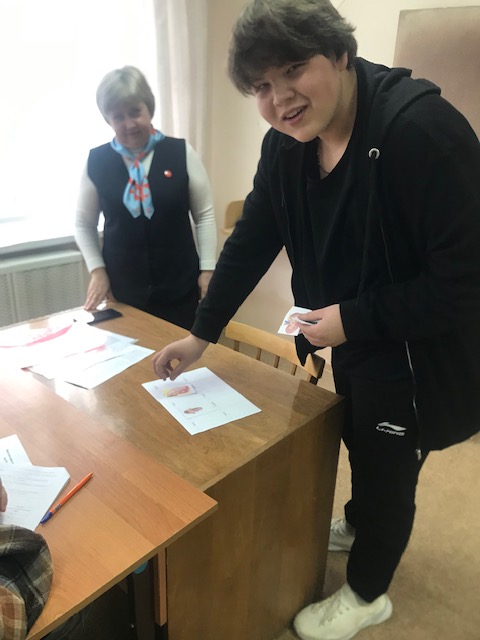 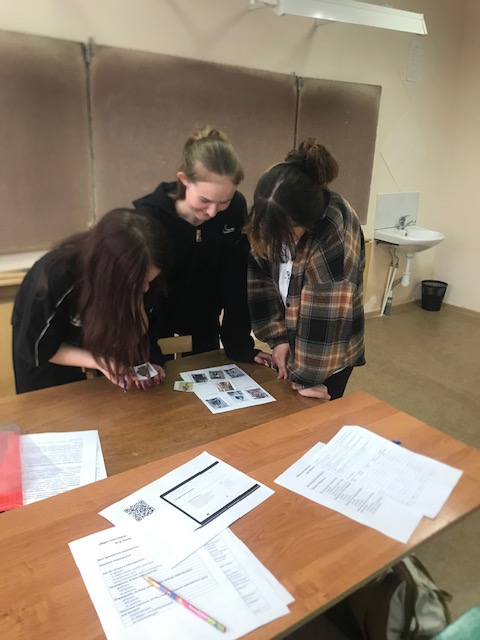 